ESPECIFICAÇÃO DA VACINAA continuidade da Campanha Nacional de Vacinação contra a Covid-19 é organizada com a introdução, na rede pública de saúde, da vacina proveniente das Farmacêuticas Sinovac/Butantan (Quadro 1) e AstraZeneca/Universidade de Oxford/Fundação Oswaldo Cruz (Fiocruz)/Serum Índia - COVID-19 (recombinante) (Quadro 2).Vacina Coronavac COVID-19 (Sinovac/Butantan)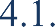 Os estudos de soroconversão da vacina Sinovac/Butantan, demonstraram resultados de > 92% nos participantes que tomaram as duas doses da vacina no intervalo de 14 dias e > 97% nos participantes que tomaram as duas doses da vacina no intervalo de 28 dias.A eficácia desta vacina foi demonstrada em um esquema contendo 2 doses com intervalo de 2 a 4 semanas. Para prevenção de casos sintomáticos de covid-19 que precisaram de assistência ambulatorial ou hospitalar a eficácia foi de 77,96%. Não ocorreram casos graves nos indivíduos vacinados, contra 7 casos graves no grupo placebo.Quadro 1: Especificação da Vacina COVID-19: Sinovac/Butantan. Brasil, 2021.Dados sujeitos a alterações * a indicação da vacina será para pessoas a partir de 18 anos de idade no país.Fonte: CGPNI/SVS/MSVacina Covishield COVID-19 (AstraZeneca/Fiocruz)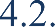 A vacina desenvolvida pelo laboratório AstraZeneca/Universidade de Oxford em parceria com a Fiocruz é uma vacina contendo dose de 0,5 mL contém 1 × 1011   partículas virais (pv) do vetor adenovírus recombinante de chimpanzé, deficiente para replicação (ChAdOx1), que expressa a glicoproteína SARS-CoV-2 Spike (S). Produzido em células renais embrionárias humanas (HEK) 293 geneticamente modificadas.Os estudos de soroconversão da vacina Covishield, demonstraram resultados em ≥ 98% dos indivíduos em 28 dias após a primeira dose e > 99% em 28 dias após a segunda dose.A eficácia desta vacina foi demonstrada em um esquema contendo 2 doses com intervalo de 12 semanas. Os indivíduos que tinham uma ou mais comorbidades tiveram uma eficácia da vacina de 73,43%, respectivamente, foi similar à eficácia da vacina observada na população geral.Quadro 2: Especificação da Vacina COVID-19: AstraZeneca/Fiocruz. Brasil, 2021.Fonte: CGPNI/SVS/MSDados sujeitos a alterações*a indicação da vacina será para pessoas a partir de 18 anos de idade no país.Sinovac/ButantanSinovac/ButantanPlataformaVírus inativadoIndicação de usoMaior ou igual à 18 anosForma farmacêuticaSuspensão injetávelApresentaçãoFrascos-ampola, multidose 10 dosesVia de administraçãoIM (intramuscular)Esquema vacinal/intervalos2 doses de 0,5 ml, intervalo entre doses de 2 à 4 semanasComposição por dose0,5 ml com tém 600SU de antígeno do vírus inativado SARS-CoV-2Prazo de validade e conservação12 meses, se conservado entre 2°C e 8°CValidade após abertura do frasco8 horas após abertura em temperatura de 2°C à 8°CAstraZeneca/FiocruzAstraZeneca/FiocruzPlataformaVacina covid-19 (recombinante)Indicação de usomaior ou igual a 18 anosForma FarmacêuticaSuspensão injetávelApresentaçãoFrascos-ampola com 5,0 mL (10 doses) cada.Via de administraçãoIM (intramuscular)Esquema vacinal/Intervalos2 doses de 0,5 mL cada, com intervalo de 12semanasComposição por dose0,5 mL contém 1 × 1011 partículas virais (pv) do vetor adenovírus recombinante de chimpanzé, deficiente para replicação (ChAdOx1), queexpressa a glicoproteína SARS-CoV-2 Spike (S).Prazo de validade e conservação24 meses a partir da data de fabricação se conservado na temperatura;2°C à 8°CValidade após abertura do frasco6 horas após aberta sob refrigeração (2ºC a 8ºC)